Mathematics Curriculum Progression of Skills Assessment Grids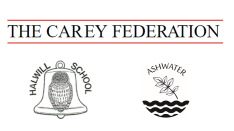 Note initials of children WB, WT, EXP and GD.Year 2Use Assessment Questions from the Ready-to-Progress Criteria Non-Statutory Guidance (DfE, 2020).StrandReady-to-progress CriteriaWorking BelowWorking towardsEXPGreater DepthNumber and Place Value (NPV)2NPV–1 Recognise the place value of each digit in two-digit numbers, and compose and decompose twodigit numbers using standard and non-standard partitioning.Number and Place Value (NPV)2NPV–2 Reason about the location of any two-digit number in the linear number system, including identifying the previous and next multiple of 10.Number Facts (NF)2NF–1 Secure fluency in addition and subtraction facts within 10, through continued practice.Addition and Subtraction (AS)2AS–1 Add and subtract across 10, for example:8 + 5 = 13            13 – 5 = 8Addition and Subtraction (AS)2AS–2 Recognise the subtraction structure of ‘difference’ and answer questions of the form, “How many more…?”.Addition and Subtraction (AS)2AS–3 Add and subtract within 100 by applying related onedigit addition and subtraction facts: add and subtract only ones or only tens to/from a two-digit number.Addition and Subtraction (AS)2AS–4 Add and subtract within 100 by applying related onedigit addition and subtraction facts: add and subtract any 2 two-digit numbers.Multiplication and Division (MD)2MD–1 Recognise repeated addition contexts, representing them with multiplication equations and calculating the product, within the 2, 5 and 10 multiplication tablesMultiplication and Division (MD)2MD–2 Relate grouping problems where the number of groups is unknown to multiplication equations with a missing factor, and to division equations (quotitive division).Geometry (G)2G–1 Use precise language to describe the properties of 2D and 3D shapes, and compare shapes by reasoning about similarities and differences in properties.Attitude To LearningNote initials of children’s attitude to Learning